Муниципальное дошкольное образовательное учреждение детский сад с.Долгое Вейделевского района Белгородской области«Взрослым и детям нужен мир на всей планете»(Конспект комплексного занятия в старшей разновозрастной группе по ознакомлению с окружающим ко Дню Победы)воспитатель: Анцупова Е.В.2015гЦель: Продолжать работу по воспитанию патриотизма у старших дошкольников. Воспитывать в детях чувство гордости за свой народ, уважение к ветеранам Великой Отечественной войны.Задачи: Познакомить детей с понятием «война», о героической защите наших воинов, о значении Праздника Победы для нашего народа.
Развивать умение подбирать слова по заданной характеристике.
Развивать фонетический слух, мелкую моторику.
Воспитывать уважение к воинам-освободителям.Оборудование: журналы о ветеранах, фотографии односельчан ветеранов ВОВ.Ход занятия:Есть у радости подруга,В виде полукруга.На лице она живёт,То куда-то вдруг уйдёт,То внезапно возвратится.Грусть тоска её боится.Что это? (улыбка)- Подарим, друг другу улыбку и с хорошим настроением присядем на стульчикиВоспитатель:Горит дрожащая свеча.Не дунь на пламя сгоряча.А ты, волшебный огонек,О чем бы нам поведать мог?Посмотрите на эту горящую свечу и скажите, какие чувства она у вас вызывает? (фото на картинке)На что похож огонек пламени? В каких еще ситуациях дети могли смотреть на пламя и думать о чем-то? (В храме, где горят свечи; в походе у костра; у бабушки в деревне, когда она топит печку.)Но есть огонь, который вызывает у людей особые чувства и особые воспоминания. Это огонь- Вечный огонь. Где мы можем встретить Вечный огонь?Воспитатель: скажите, о чем мы сегодня будем с вами говорить?Дети: о войне, которая закончилась победой.Д/и «Какими бывают слова»Каждый день солнышко выходит, чтобы обогреть всю землю лаской и теплом. Все радуются солнышку! Если все люди на земле будут радоваться друг другу, улыбаться, то у нас на Земле всегда будет мир, согласие и порядок. И никогда не будет войны! Как мы называем то время, когда нет войны? (мирное). Что для вас значит мирное время?Игра "Скажи иначе": 
Родина – Отечество,красный – алый,дорога - путь 
смелый - отважный, бесстрашный, мужественный героический поступок – храбрый (смелый) поступоксолдат – военныйвоенный доктор - врач
 Обобщение: 
Москва, Брест, Севастополь - города -герои 
винтовка, автомат, граната - оружие 
суп, каша, хлеб - солдатская еда 
шинель, гимнастерка, плащ-палатка - солдатская одежда Бывают слова грустные. Какие «грустные слова» вы можете назвать?(Ответы детей). (Слезы, болезнь, укол, расставание и т. п.).
А есть слово страшное — это слово «война».Почему же слово «война» такое страшное? (ответы детей)Много лет назад на нашу страну напали фашисты, страшней этой войны не было. Все встали на защиту РодиныСравнительное слушание звуков мирного и военного времениЕсли сейчас мы с вами выйдем на улицу то звуки услышим? (Ответы детей: птицы поют, ветер листьями на деревьях шуршит, машина проехала, люди разговаривают). Это хорошие, мирные звуки. 
Много лет назад был такой же,  как сейчас теплый солнечный день. И вдруг….(строки «Священная война») люди узнали, что на нашу землю напали враги, и началась …война.Прилетели самолеты, приехали танки, пришли солдаты с оружием,  и сразу все изменилось, потому что…-Д/И«Подбери признак».Танк – Какой? – большой. Металлический, тяжелый.Самолет – Какой? – военный, пассажирский, быстрый. Вот такая огромная, мощная техника появилась в нашей стране и вот какие звуки раздавались со всех сторон. (Прослушивание аудиозаписи звуков бомбежки). Понравились вам звуки войны? (Ответы детей). Это страшные военные звуки.
Какие звуки вы хотели бы слышать каждый день? Почему вам не понравились звуки войны? (Ответы детей).Война — это страшно. Горели и рушились дома, погибали люди. (Звучит песня «Священная война»). Мужчины уходили воевать, защищать свою землю, прогонять врагов. Говорят, жить – Родине служить! Какие военные профессии вы знаете?Игра “Почемучка”.Почему в войне участвовали моряки. – Потому что они защищали нашу Родину на море.Почему в войне участвовали лётчики.-Почему в войне участвовали врачи.-Почему в войне участвовали медсёстры.-Почему в войне участвовали партизаны.-Почему в войне участвовали разведчики.-А какие предметы им необходимы были для того, чтобы они могли выполнять свою работу? Нам поможет узнать об этом вот этот мешок. Как он называется, кто знает? (тому достается солдатский вещевой мешок,  и он становится в игре водящим) В нем у них всегда было все самое необходимое? Давайте посмотрим что внутри.Игра: «Подбери пару» Дети берут карточки и ищут пару.( Танкист –танк, снаряды, артиллерист – пушка, лётчик –самолёт, медсестра –сумка с медикаментами, бинт, командир –карта местности, солдат –автомат, пулемётчик –пулемёт.)Физкультминутка:  ну а после работы можно и отдохнуть, полетать на самолете.Самолет летит по небу,Крылья подставляя ветру.Он легонечко паритИ по воздуху кружит.А теперь пора спускатьсяНа посадку приземляться.Опустились мы легонькоИ садимся потихоньку.Женщины и даже дети работали день и ночь, чтобы у солдат была одежда, еда, оружие. Но не сразу удалось нашим воинам- защитникам прогнать врагов.Ведь враги-фашисты долго готовились к войне, у них было много оружия, бомб и разной военной техники. А какая техника была у врагов, вы узнаете из загадок.1.Не машет крылом, а летает.Не птица, а всех обгоняет.Дети: Самолет.2.Ходит город – великан на работу в океан.Дети: Корабль.3.Распустила алый хвост,Улетела в стаю звезд.Наш народ построил этуМежпланетную …Дети: Ракету4.Ползёт черепаха – стальная рубаха.Враг в овраг, а она, где враг.Не знает ни горя, ни страха.Что это за черепаха? Дети: Танк.Загадки вы отгадали, молодцы. А теперь попробуем смастерить эту технику. (тот,  кто отгадал загадку – капитаны.  Они по очереди выбирают себе команду.)   (Конструирование из кубиков).Враги выгоняли детей из школ и детских садов и сами там селились. Они забирали продукты и вещи у жителей. Устанавливали свои порядки: молодых людей увозили работать далеко-далеко в свою страну, а с наступлением темноты нельзя было выходить на улицу, а кто не послушается — того убивали. Город Ленинград фашисты окружили со всех сторон. Ворваться в город враги не смогли, но и не пропускали в Ленинград никого. Скоро в городе закончилась вся еда и люди начали умирать от голода. Взгляните, что это? Картофельные очистки.  (Показ) Что мы делаем с ними? Выбрасываем. А в городе, погибающем от голода, эти очистки варили и съедали.
Вот такие маленькие кусочки хлеба получали дети. (Показ). И это была вся еда на целый день. Как вы думаете, можно насытиться таким маленьким кусочком? (Ответы детей). Конечно,  нет.Но не смотря на такое тяжелое время все старались помогать друг другу и даже дети. Они могли, например, передать какое-то важное донесение. У меня есть одно такое донесение, но оно зашифровано. Давайте и мы попробуем расшифровать. Но сначала разомнем пальчики, т.к. нам с вами предстоит очень выполнить очень важное и ответственное задание.Пальчиковая гимнастикаНе допустят к нам войну (обе ладони от себя)Защитят свою страну (руки соединить между собой)Пограничник, вертолетчик, (сгибаем пальцы)Врач военный и танкистА еще десантник, летчикСнайпер и артиллерист.Графический диктант (танк)2 клетки вправо, 1 клетка по диагонали вправо вверх, 1 клетка вправо, 1 клетка по диагонали вправо вниз, 1 клетка вниз, 2 клетки вправо, 1 клетка по диагонали вправо вниз, 1 клетка по диагонали влево вниз, 5 клеток влево, 1 клетка по диагонали влево вверх, 1 клетка по диагонали вправо вверх,1 клетка вверх.Что у нас получилось? Как вы думаете, о чем могло говориться в этом донесении?Некоторые небольшие города и села,  фашисты сожгли полностью. Не осталось ни одного дома, ни одного человека. Много погибло солдат, женщин и детей. А те кто оставался в живых писали домой письма. Только отправляли их не в конвертах, а складывали треугольником.Давайте попробуем прочитать несколько таких писем(Составление ребусов).
Ну вот, наконец, удалось нашим воинам-защитникам одолеть врагов. Начали они выгонять их с нашей земли. И выгнали до самого главного их города — Берлина. И в этот самый день объявили о победе над врагом. Все радовались окончанию долгой войны, поздравляли друг друга,  и каждому очень хотелось поскорее вернуться к себе домой. С тех пор, каждый год в этот день наши люди празднуют День Победы. Поздравляют друг друга с тем, что нет больше войны на нашей земле.Во время войны было совершено много героических подвигов, за которые награждали орденами, медалями, присваивали звание «Герой Советского Союза». 9 мая в День Победы мы вспоминаем эти подвиги, вспоминаем тех, кто погиб, сражаясь с фашистами.Те, кто остался в живых сейчас уже очень старые люди, но в этот праздник Победы, надевают свои ордена и медали, полученные за героическую борьбу с врагом, и выходят напарад Победы.(Звучит песня «День Победы). Есть герои и у нас в селе.(дети рассматривают портреты участников войны, наших односельчан). Это      Е.А.  Першинова,  И.З. Шумский, Д.Т. Костенко,  К.Т. Кушнарёв,              А.Г. Глущенко.А заканчивается День Победы праздничным салютом.Приближается долгожданный День Победы, в этом году мы будем праздновать 70-летие великой Победы. Мы с благодарностью вспоминаем наших воинов, отстоявших мир в жестокой битве. Всем защитникам, сегодняшним ветеранам и тем, кого с нами нет, мы обязаны тем, что живем сейчас под мирным чистым небом. И когда наступит День Победы, вместе с родителями обязательно побывайте у памятников воинской славы. Поклонитесь их памяти! Возложите цветы к Вечному огню.Минута молчания.Дети. Давайте закончим наше занятие минутой молчания!.......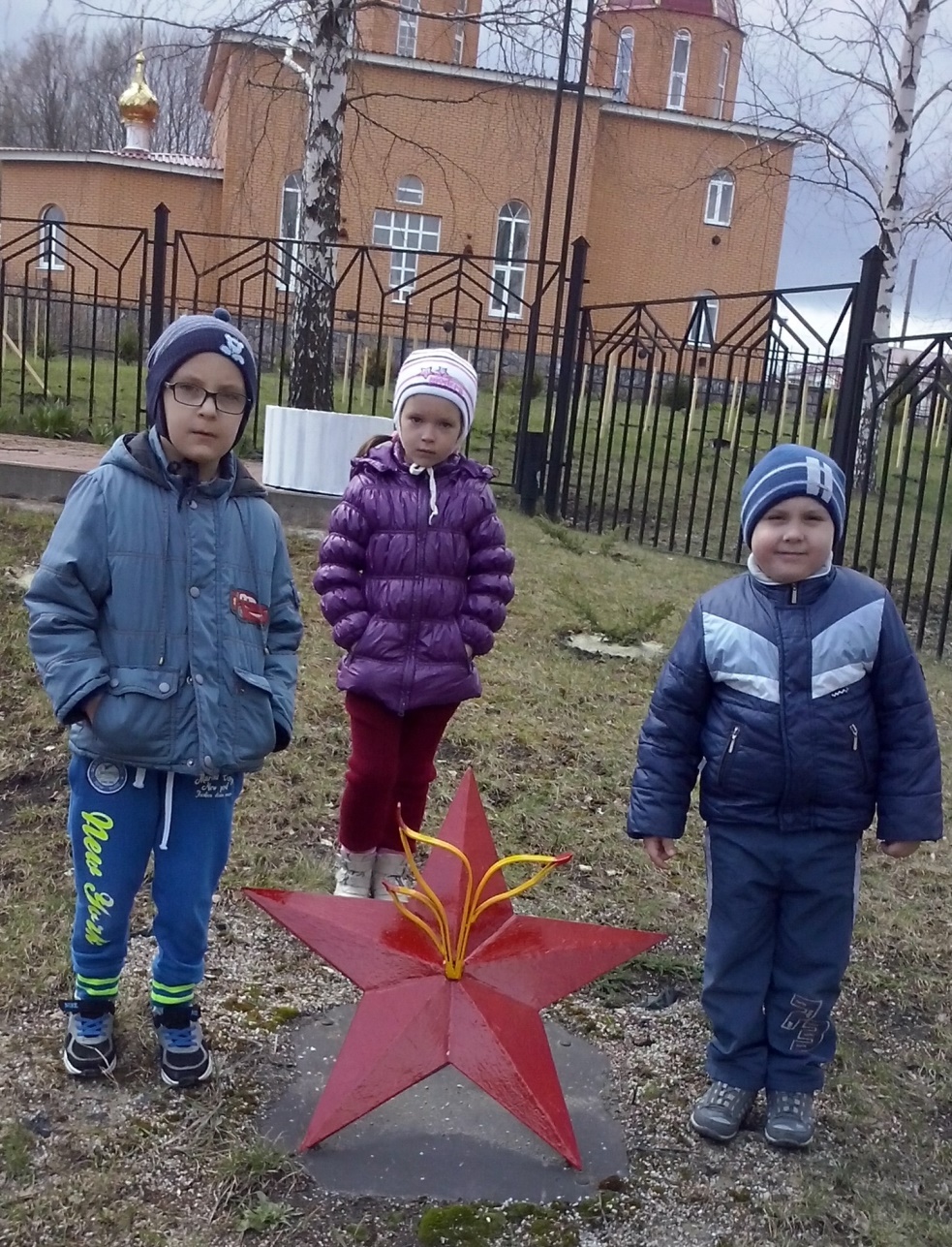 